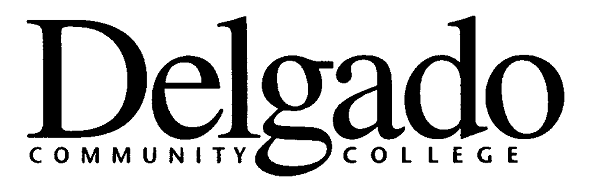 SCIENCE LABORATORY 
STUDENT ACCIDENT/INCIDENT REPORT FORM
Student Information - - - - - - - - - - - - - - - - - - - - - - - - - - - - - - - - - - - - - - - - - - - - - - - - - - - - - - - - - - - - - - -
Name: 	                                                 		Last					First				MiddleStudent ID 						Cell/Daytime PhoneHome Address:(city/state/zip)Faculty Member (Lab Instructor) Information - - - - - - - - - - - - - - - - - - - - - - - - - - - - - - - - - - - - - - - - - - -Name: 	                                                 				Title 	Cell/Daytime Phone						Program Description of Accident/Incident  - - - - - - - - - - - - - - - - - - - - - - - - - - - - - - - - - - - - - - - - - - - - - - - - - - - - - Date of Incident/Accident 
Exact Location of Accident (Campus, Building, Room number)Describe Equipment/Materials/Chemicals Being Used First Aid Administered?  	Yes     	No		

Witnesses (include names, affiliation, and phone numbers if available):
Student’s Description of Accident/Incident:  

Initial here if I (student) declined first aid: ________________(initials)
  _________________________________________			______________________Student’s Signature							DateFaculty Member (Lab Instructor)’s Description of Accident/Incident:

_________________________________________		____________________________
Faculty Member’s Signature					Date
_________________________________________		____________________________
RECEIVED: Department Chair’s Signature			Date